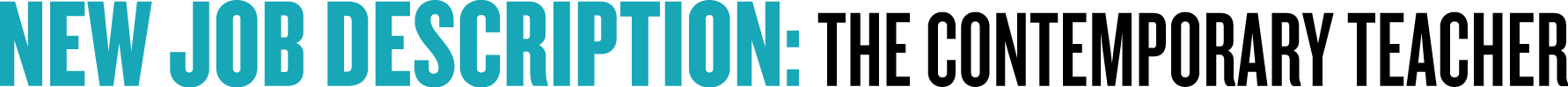 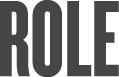 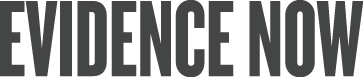 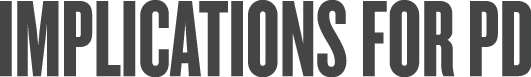 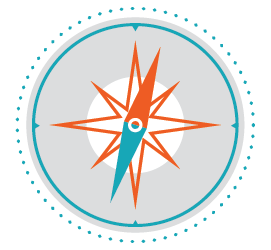 SELF-NAVIGATINGPROFESSIONAL LEARNER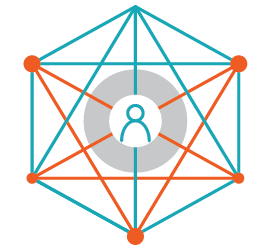 SOCIAL CONTRACTOR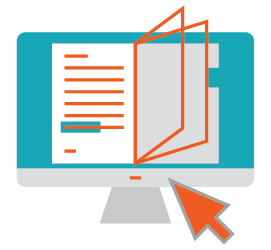 MEDIA CRITIC, MEDIAMAKER & PUBLISHER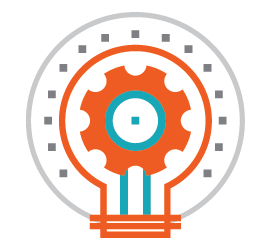 INNOVATIVE DESIGNER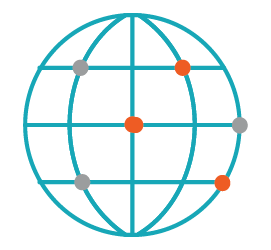 GLOBALLYCONNECTED CITIZEN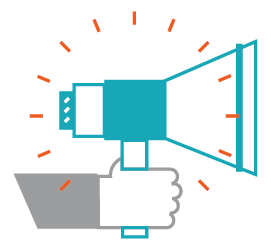 ADVOCATE FOR LEARNERS & LEARNING